	Checklist complies with UPS 300.004, “Policy on Syllabi”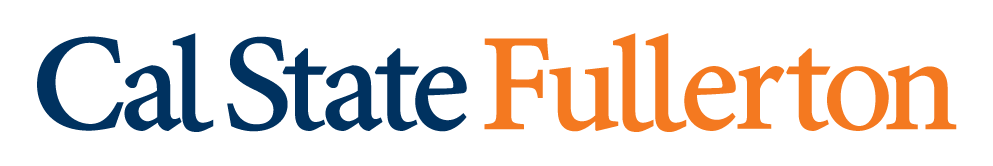 Syllabus ChecklistCheck each item if completed; add notes if needed. See “Annotated Syllabus Template” for additional information. Information about how to “Create Accessible Tables” and “Create Accessible Hypertext Links,” are available at the course development website.Faculty InformationInstructorOfficePhoneEmailOffice hours (compliant with UPS 230.020)Response timeTechnical ProblemsStatement including how to report and document technical problems, plus alternate plan for submitting work.Course CommunicationStatement including preferred format for communication.Response TimeStatement indicating when a student can expect a reply to an email, phone or other message.Course InformationName, number, title (prefix with number and title)Other (recommended): units, section #, schedule code, term, Canvas URLMeeting times and modality (UPS 411.104) days, times, location (if synchronous) Zoom link, if usedCourse requisite(s) (pre- or co-; if none, write “none”)Catalog descriptionAdditional description (optional)Course materials and equipmentRequired text(s) (if any)Recommended text(s) (optional)Other course materials or equipment (optional)Zero cost (optional)Student Learning Outcomes (SLO), Grading PolicyGrading scale and assignment breakdown (UPS 300.020)Grading scale (e.g., A+=98-100, A=93-97, A-=90-92, etc.)List of assignments with corresponding points or percentagesAttendance and participation policy (if any)Examination datesMake-up and late submission policyAlternative procedures for submitting workAuthentication of student work (where relevant)Extra credit (if none, state that)Retention of student workAdditional assignments for graduate studentsif 400-level course approved for graduate creditAcademic IntegrityStatement of expectations and policies including potential consequences for violations.Technical CompetenciesStatement of any competencies and resources required beyond what is expected of all students.Student Resources WebsiteStatement and link to student information for course syllabi. Recommended best practice: list on syllabus the 15 items at that site for students to see at a glance.Classroom Management (optional)“Rules of the class” (if any)General Education Requirements (UPS 411.201)Required only for GE courses.Statement of specific GE requirement(s) this course meets.Statement of the way in which the course meets the GE writing requirement.If Golden Four (A.1, A.2, A.3, B.4), this required statement: A grade of “C-“ (1.7) or higher is required to meet this General Education requirement. A grade of “D+” (1.3) or below will not satisfy this General Education requirement.If other GE, this required statement: A grade of “D” (1.0) or higher is required to meet this General Education requirement. A grade of “D-“ (0.7) or below will not satisfy this General Education requirement.Upper-Division Writing Course (UPS 320.020)Required only for UDW courses.Statement describing how course satisfies intensive or complementary writing requirements in UPS 320.020Calendar of Topics / Schedule of Classes15 weeks of instruction (or equivalent for winter and summer sessions, for which EIP provides scheduling options), including topics, appropriate readings, screenings, assignments due, exam dates, and so on.16th week with final exam or assessment activity (required for lecture, discussion, seminar – optional for lab, supervisory, other activity classes, UPS 300.005).Note: Fall or Spring break should be included in the calendar, but not numbered.